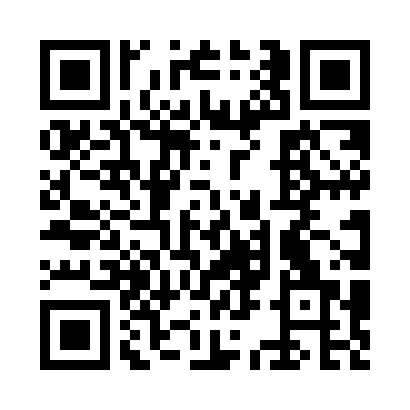 Prayer times for Towner, Colorado, USAMon 1 Jul 2024 - Wed 31 Jul 2024High Latitude Method: Angle Based RulePrayer Calculation Method: Islamic Society of North AmericaAsar Calculation Method: ShafiPrayer times provided by https://www.salahtimes.comDateDayFajrSunriseDhuhrAsrMaghribIsha1Mon3:555:2812:524:488:169:492Tue3:565:2912:534:488:169:493Wed3:575:2912:534:488:169:484Thu3:575:3012:534:488:169:485Fri3:585:3012:534:488:159:486Sat3:595:3112:534:488:159:477Sun4:005:3212:534:488:159:478Mon4:015:3212:544:488:159:469Tue4:025:3312:544:488:149:4510Wed4:025:3412:544:488:149:4511Thu4:035:3412:544:488:139:4412Fri4:045:3512:544:488:139:4313Sat4:055:3612:544:488:139:4314Sun4:065:3612:544:488:129:4215Mon4:075:3712:544:488:119:4116Tue4:085:3812:544:488:119:4017Wed4:095:3912:554:488:109:3918Thu4:105:3912:554:488:109:3819Fri4:115:4012:554:488:099:3720Sat4:135:4112:554:488:089:3621Sun4:145:4212:554:488:089:3522Mon4:155:4212:554:488:079:3423Tue4:165:4312:554:488:069:3324Wed4:175:4412:554:488:059:3225Thu4:185:4512:554:478:049:3126Fri4:195:4612:554:478:049:3027Sat4:215:4712:554:478:039:2928Sun4:225:4712:554:478:029:2729Mon4:235:4812:554:478:019:2630Tue4:245:4912:554:468:009:2531Wed4:255:5012:554:467:599:23